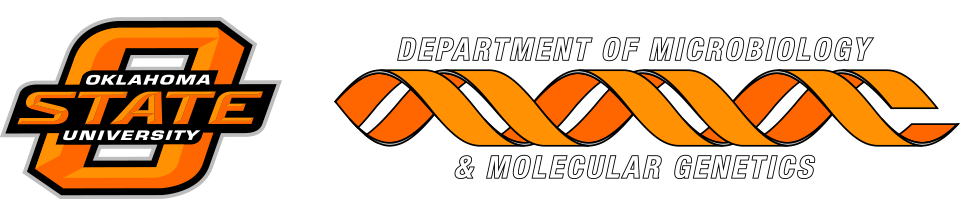 MICROBIOLOGY & MOLECULAR GENETICSSEMINAR“Organismal interdependencies as evolutionary drivers in the anaerobic world”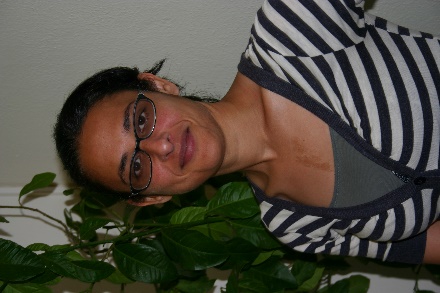 Noha YoussefProfessor
OSU - MMG
MondayNovember 20, 20173:30pmRM LSE 215